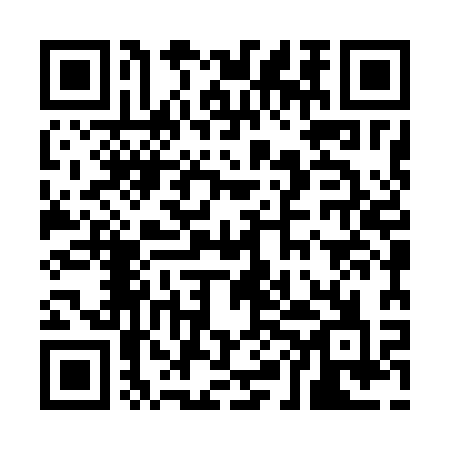 Ramadan times for Batumi, GeorgiaMon 11 Mar 2024 - Wed 10 Apr 2024High Latitude Method: NonePrayer Calculation Method: Muslim World LeagueAsar Calculation Method: ShafiPrayer times provided by https://www.salahtimes.comDateDayFajrSuhurSunriseDhuhrAsrIftarMaghribIsha11Mon5:595:597:321:234:417:167:168:4312Tue5:585:587:301:234:417:177:178:4413Wed5:565:567:281:234:427:187:188:4514Thu5:545:547:271:234:427:197:198:4615Fri5:525:527:251:224:437:207:208:4816Sat5:515:517:231:224:447:217:218:4917Sun5:495:497:221:224:447:237:238:5018Mon5:475:477:201:214:457:247:248:5119Tue5:455:457:181:214:457:257:258:5220Wed5:435:437:161:214:467:267:268:5421Thu5:415:417:151:214:477:277:278:5522Fri5:405:407:131:204:477:287:288:5623Sat5:385:387:111:204:487:297:298:5724Sun5:365:367:101:204:487:307:308:5925Mon5:345:347:081:194:497:317:319:0026Tue5:325:327:061:194:497:337:339:0127Wed5:305:307:051:194:507:347:349:0228Thu5:285:287:031:184:507:357:359:0429Fri5:265:267:011:184:517:367:369:0530Sat5:245:246:591:184:517:377:379:0631Sun5:225:226:581:184:527:387:389:081Mon5:215:216:561:174:527:397:399:092Tue5:195:196:541:174:537:407:409:103Wed5:175:176:531:174:537:417:419:124Thu5:155:156:511:164:537:427:429:135Fri5:135:136:491:164:547:437:439:146Sat5:115:116:481:164:547:457:459:167Sun5:095:096:461:154:557:467:469:178Mon5:075:076:441:154:557:477:479:189Tue5:055:056:431:154:557:487:489:2010Wed5:035:036:411:154:567:497:499:21